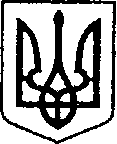                                                  УКРАЇНА                                ЧЕРНІГІВСЬКА ОБЛАСТЬН І Ж И Н С Ь К А    М І С Ь К А    Р А Д АШоста сесія VІII скликання                           Р І Ш Е Н Н Явід 04 лютого 2021 року        м. Ніжин	                         № 43-6/2021Відповідно до статей 26, 42, 59, 60 Закону України «Про місцеве самоврядування в Україні», Регламенту   Ніжинської міської ради VІІІ скликання затвердженого рішенням Ніжинської міської ради від 27.11.2020 року №3-2/2020, рішення Ніжинської міської ради від 03 травня 2017 року  № 49-23/2017 «Про затвердження Положення про порядок закріплення майна, що є комунальною власністю територіальної громади міста Ніжина, за підприємствами, установами,  організаціями на правах господарського відання або оперативного управління та типових договорів», з метою упорядкування та ефективного використання майна Ніжинської територіальної громади, Ніжинська міська рада вирішила:1. Зняти з балансового обліку управління культури і туризму Ніжинської міської ради та безоплатно передати на баланс комунального підприємства «Виробниче управління комунального господарства» Ніжинської міської ради майно :1.1. новорічну конструкцію-гірлянду «Лісова казка» (довжина 150 м.), кількість 1 шт., первісна вартість – 42550 грн. 00 коп., сума зносу – 0 грн. 00 коп., залишкова вартість – 42550 грн. 00 коп. 1.2. новорічну конструкцію «Санчата», кількість 1 шт., первісна вартість – 49000 грн. 00 коп., сума зносу – 0 грн. 00 коп., залишкова вартість – 49000 грн. 00 коп.2. Балансоутримувачам забезпечити приймання – передачу майна у місячний термін.3. Начальнику управління культури і туризму Ніжинської міської ради Бассак Т.Ф.  забезпечити оприлюднення даного рішення на офіційному сайті Ніжинської міської ради протягом п’яти робочих днів після його прийняття.4. Організацію роботи по виконанню рішення покласти на першого заступника міського голови з питань діяльності виконавчих органів Ніжинської міської ради Вовченка Ф.І., начальника управління культури і туризму Ніжинської міської ради Бассак Т.Ф.,   комунальне підприємство «Виробниче управління комунального господарства».5. Контроль за виконанням даного рішення покласти на комісію міської ради з питань  житлово-комунального господарства, комунальної власності, транспорту і зв’язку та енергозбереження (голова комісії – Дегтяренко В.М.)Міський голова 							Олександр КОДОЛАВізують: Начальник управління культури і туризмуНіжинської міської ради 					      Тетяна БАССАКСекретар Ніжинської міської ради                                       Юрій ХОМЕНКО Перший заступник міського голови з питань діяльності виконавчих органів Ніжинської міської ради                                           Федір ВОВЧЕНКО  Начальник відділу юридично-кадрового забезпечення апарату виконавчого комітету Ніжинської міської ради                                                          Вячеслав ЛЕГА комунальнепідприємство «Виробниче управліннякомунального господарства»                                                  		 Голова постійної  комісії міської ради з питань  житлово-комунального господарства, комунальної власності, транспорту і зв’язку та енергозбереження                                                       Вячеслав  ДЕГТЯРЕНКО Голова постійної депутатської комісіїз питань регламенту, законності, охорони прав і свобод громадян, запобігання корупції,адміністративно-територіального устрою, депутатської діяльності та етики                                        	Валерій САЛОГУБПОЯСНЮВАЛЬНА ЗАПИСКАдо проєкту рішення«Про передачу на балансовий облік  комунального підприємства«Виробниче управління комунального господарства»Ніжинської міської ради майна -  новорічних конструкцій         Проєкт рішення підготовлено відповідно до статей 26, 42, 59, 60 Закону України «Про місцеве самоврядування в Україні», Регламенту   Ніжинської міської ради VІІІ скликання затвердженого рішенням Ніжинської міської ради від 27.11.2020 року № 3-2/2020, рішення Ніжинської міської ради від 03 травня 2017 року  № 49-23/2017 «Про затвердження Положення про порядок закріплення майна, що є комунальною власністю територіальної громади міста Ніжина, за підприємствами, установами,  організаціями на правах господарського відання або оперативного управління та типових договорів», з метою упорядкування та ефективного використання майна Ніжинської територіальної громади.        Новорічні конструкції «Лісова казка» та «Санчата», які придбані за рахунок міської Програми розвитку культури, мистецтва і охорони культурної спадщини і передаються на баланс комунального підприємства «Виробниче управління комунального господарства» для подальшого збереження і використання.        Прийняття рішення не потребує додаткових фінансових витрат.       Зважаючи на зазначене, є всі законні підстави розглянути дане питання на сесії міської ради.Начальник управління культури і туризму								Тетяна БассакПро передачу на балансовий облік комунального підприємства «Виробниче управління комунального господарства» Ніжинської міської ради майна - новорічних конструкцій 